Form 6(Regulation 7)(In typescript and completed in duplicate)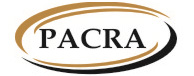 THE PATENTS AND COMPANIES REGISTRATION AGENCYThe Companies Act, 2017(Act No. 10 of 2017)____________The Companies (Prescribed Forms) Regulations, 2018(Section 10)Available at www.pacra.org.zmNOTICE TO REGISTRAR TO BECOME OR CEASE TO BE GUARANTOR OF  COMPANY LIMITED BY GUARANTEE AND DECLARATION OF GUARANTEENOTICE TO REGISTRAR TO BECOME OR CEASE TO BE GUARANTOR OF  COMPANY LIMITED BY GUARANTEE AND DECLARATION OF GUARANTEENOTICE TO REGISTRAR TO BECOME OR CEASE TO BE GUARANTOR OF  COMPANY LIMITED BY GUARANTEE AND DECLARATION OF GUARANTEENOTICE TO REGISTRAR TO BECOME OR CEASE TO BE GUARANTOR OF  COMPANY LIMITED BY GUARANTEE AND DECLARATION OF GUARANTEENOTICE TO REGISTRAR TO BECOME OR CEASE TO BE GUARANTOR OF  COMPANY LIMITED BY GUARANTEE AND DECLARATION OF GUARANTEENOTICE TO REGISTRAR TO BECOME OR CEASE TO BE GUARANTOR OF  COMPANY LIMITED BY GUARANTEE AND DECLARATION OF GUARANTEENOTICE TO REGISTRAR TO BECOME OR CEASE TO BE GUARANTOR OF  COMPANY LIMITED BY GUARANTEE AND DECLARATION OF GUARANTEEPART A COMPANY DETAILSPART A COMPANY DETAILSPART A COMPANY DETAILSPART A COMPANY DETAILSPART A COMPANY DETAILSPART A COMPANY DETAILSPART A COMPANY DETAILSCompany Number Indicate the 12 digit registration numberCompany Number Indicate the 12 digit registration numberCompany Number Indicate the 12 digit registration numberCompany Name Indicate the name as captured on the certificate of incorporationCompany Name Indicate the name as captured on the certificate of incorporationCompany Name Indicate the name as captured on the certificate of incorporationPhone Number Include the international code (e.g. +260 for Zambia)Phone Number Include the international code (e.g. +260 for Zambia)MobilePhone Number Include the international code (e.g. +260 for Zambia)Phone Number Include the international code (e.g. +260 for Zambia)LandlineEmail AddressEmail AddressEmail AddressPART B PARTICULARS OF NEW GUARANTOR(Persons becoming a guarantor)PART B PARTICULARS OF NEW GUARANTOR(Persons becoming a guarantor)PART B PARTICULARS OF NEW GUARANTOR(Persons becoming a guarantor)PART B PARTICULARS OF NEW GUARANTOR(Persons becoming a guarantor)PART B PARTICULARS OF NEW GUARANTOR(Persons becoming a guarantor)PART B PARTICULARS OF NEW GUARANTOR(Persons becoming a guarantor)PART B PARTICULARS OF NEW GUARANTOR(Persons becoming a guarantor)GUARANTORGUARANTORGUARANTORGUARANTORGUARANTORGUARANTORFirst NameFirst NameFirst NameFirst NameSurnameSurnameSurnameSurnameGenderGenderGenderGenderDate of BirthDate of BirthDate of BirthDate of BirthNationalityNationalityNationalityNationalityIdentity TypeFor Zambians: NRC For non-Zambians: NRC/Passport/ Driver’s Licence/Resident PermitIdentity TypeFor Zambians: NRC For non-Zambians: NRC/Passport/ Driver’s Licence/Resident PermitIdentity TypeFor Zambians: NRC For non-Zambians: NRC/Passport/ Driver’s Licence/Resident PermitIdentity TypeFor Zambians: NRC For non-Zambians: NRC/Passport/ Driver’s Licence/Resident PermitIdentity NumberIdentity NumberIdentity NumberIdentity NumberName of Body Corporate Where applicant is a Body CorporateName of Body Corporate Where applicant is a Body CorporateName of Body Corporate Where applicant is a Body CorporateName of Body Corporate Where applicant is a Body CorporateNature of Body CorporateWhere applicant is a Body Corporate, indicate whether applicant is a  Company, Co-operative, Trust, Society, Etc.Nature of Body CorporateWhere applicant is a Body Corporate, indicate whether applicant is a  Company, Co-operative, Trust, Society, Etc.Nature of Body CorporateWhere applicant is a Body Corporate, indicate whether applicant is a  Company, Co-operative, Trust, Society, Etc.Nature of Body CorporateWhere applicant is a Body Corporate, indicate whether applicant is a  Company, Co-operative, Trust, Society, Etc.Registration Number, Date and Country of Incorporation of Body CorporateWhere applicant is a Body CorporateRegistration Number, Date and Country of Incorporation of Body CorporateWhere applicant is a Body CorporateRegistration Number, Date and Country of Incorporation of Body CorporateWhere applicant is a Body CorporateRegistration Number, Date and Country of Incorporation of Body CorporateWhere applicant is a Body CorporatePhone NumberMobileMobileMobilePhone NumberLandlineLandlineLandlineEmail AddressEmail AddressEmail AddressEmail AddressPhysical Address Plot/House/ VillagePlot/House/ VillagePlot/House/ VillagePhysical Address StreetStreetStreetPhysical Address AreaAreaAreaPhysical Address TownTownTownPhysical Address ProvinceProvinceProvincePhysical Address CountryCountryCountryGuaranteed AmountGuaranteed AmountGuaranteed AmountGuaranteed AmountGUARANTOR’S DECLARATION:I, whose names and particulars appear above, hereby undertake to contribute the guaranteed amount specified:  Signature:                                                           Date:GUARANTOR’S DECLARATION:I, whose names and particulars appear above, hereby undertake to contribute the guaranteed amount specified:  Signature:                                                           Date:GUARANTOR’S DECLARATION:I, whose names and particulars appear above, hereby undertake to contribute the guaranteed amount specified:  Signature:                                                           Date:GUARANTOR’S DECLARATION:I, whose names and particulars appear above, hereby undertake to contribute the guaranteed amount specified:  Signature:                                                           Date:GUARANTOR’S DECLARATION:I, whose names and particulars appear above, hereby undertake to contribute the guaranteed amount specified:  Signature:                                                           Date:PART C PARTICULARS OF PERSON CEASING TO BE A GUARANTORPART C PARTICULARS OF PERSON CEASING TO BE A GUARANTORPART C PARTICULARS OF PERSON CEASING TO BE A GUARANTORPART C PARTICULARS OF PERSON CEASING TO BE A GUARANTORPART C PARTICULARS OF PERSON CEASING TO BE A GUARANTORPART C PARTICULARS OF PERSON CEASING TO BE A GUARANTORPART C PARTICULARS OF PERSON CEASING TO BE A GUARANTORGUARANTORGUARANTORGUARANTORGUARANTORGUARANTORGUARANTORFirst NameFirst NameFirst NameFirst NameSurnameSurnameSurnameSurnameGenderGenderGenderGenderDate of BirthDate of BirthDate of BirthDate of BirthNationalityNationalityNationalityNationalityIdentity TypeFor Zambians: NRC For non-Zambians: NRC/Passport/ Driver’s Licence/Resident PermitIdentity TypeFor Zambians: NRC For non-Zambians: NRC/Passport/ Driver’s Licence/Resident PermitIdentity TypeFor Zambians: NRC For non-Zambians: NRC/Passport/ Driver’s Licence/Resident PermitIdentity TypeFor Zambians: NRC For non-Zambians: NRC/Passport/ Driver’s Licence/Resident PermitIdentity NumberIdentity NumberIdentity NumberIdentity NumberName of Body Corporate Where applicant is a Body CorporateName of Body Corporate Where applicant is a Body CorporateName of Body Corporate Where applicant is a Body CorporateName of Body Corporate Where applicant is a Body CorporateNature of Body CorporateWhere applicant is a Body Corporate, indicate whether applicant is a  Company, Co-operative, Trust, Society, Etc.Nature of Body CorporateWhere applicant is a Body Corporate, indicate whether applicant is a  Company, Co-operative, Trust, Society, Etc.Nature of Body CorporateWhere applicant is a Body Corporate, indicate whether applicant is a  Company, Co-operative, Trust, Society, Etc.Nature of Body CorporateWhere applicant is a Body Corporate, indicate whether applicant is a  Company, Co-operative, Trust, Society, Etc.Registration Number, Date and Country of Incorporation of Body CorporateWhere applicant is a Body CorporateRegistration Number, Date and Country of Incorporation of Body CorporateWhere applicant is a Body CorporateRegistration Number, Date and Country of Incorporation of Body CorporateWhere applicant is a Body CorporateRegistration Number, Date and Country of Incorporation of Body CorporateWhere applicant is a Body CorporatePhone NumberMobileMobileMobilePhone NumberLandlineLandlineLandlineEmail AddressEmail AddressEmail AddressEmail AddressPhysical Address Plot/House/ VillagePlot/House/ VillagePlot/House/ VillagePhysical Address StreetStreetStreetPhysical Address AreaAreaAreaPhysical Address TownTownTownPhysical Address ProvinceProvinceProvincePhysical Address CountryCountryCountryGuaranteed AmountGuaranteed AmountGuaranteed AmountGuaranteed AmountGUARANTOR’S SIGNATURE:Signature:                                                             Date:GUARANTOR’S SIGNATURE:Signature:                                                             Date:GUARANTOR’S SIGNATURE:Signature:                                                             Date:GUARANTOR’S SIGNATURE:Signature:                                                             Date:GUARANTOR’S SIGNATURE:Signature:                                                             Date:GUARANTOR’S SIGNATURE:Signature:                                                             Date:Continue with Part B and C if the Guarantors are more than twoContinue with Part B and C if the Guarantors are more than twoContinue with Part B and C if the Guarantors are more than twoContinue with Part B and C if the Guarantors are more than twoContinue with Part B and C if the Guarantors are more than twoContinue with Part B and C if the Guarantors are more than twoContinue with Part B and C if the Guarantors are more than twoATT:This form should be completed by persons becoming or ceasing to be guarantors.  In case of new guarantor, a copy of the special resolution should also be attachedATT:This form should be completed by persons becoming or ceasing to be guarantors.  In case of new guarantor, a copy of the special resolution should also be attachedATT:This form should be completed by persons becoming or ceasing to be guarantors.  In case of new guarantor, a copy of the special resolution should also be attachedATT:This form should be completed by persons becoming or ceasing to be guarantors.  In case of new guarantor, a copy of the special resolution should also be attachedATT:This form should be completed by persons becoming or ceasing to be guarantors.  In case of new guarantor, a copy of the special resolution should also be attachedATT:This form should be completed by persons becoming or ceasing to be guarantors.  In case of new guarantor, a copy of the special resolution should also be attachedATT:This form should be completed by persons becoming or ceasing to be guarantors.  In case of new guarantor, a copy of the special resolution should also be attachedPART DDECLARATIONPART DDECLARATIONPART DDECLARATIONPART DDECLARATIONPART DDECLARATIONPART DDECLARATIONPART DDECLARATIONI, the undersigned, certify that the changes submitted are true and correct.First Name:Surname:Signature:                                                   Date:I, the undersigned, certify that the changes submitted are true and correct.First Name:Surname:Signature:                                                   Date:I, the undersigned, certify that the changes submitted are true and correct.First Name:Surname:Signature:                                                   Date:I, the undersigned, certify that the changes submitted are true and correct.First Name:Surname:Signature:                                                   Date:I, the undersigned, certify that the changes submitted are true and correct.First Name:Surname:Signature:                                                   Date:I, the undersigned, certify that the changes submitted are true and correct.First Name:Surname:Signature:                                                   Date:PART E PARTICULARS OF PERSON LODGING NOTICEPART E PARTICULARS OF PERSON LODGING NOTICEPART E PARTICULARS OF PERSON LODGING NOTICEPART E PARTICULARS OF PERSON LODGING NOTICEPART E PARTICULARS OF PERSON LODGING NOTICEPART E PARTICULARS OF PERSON LODGING NOTICEPART E PARTICULARS OF PERSON LODGING NOTICEFirst NameFirst NameFirst NameFirst NameSurnameSurnameSurnameSurnameGenderGenderGenderGenderDate of BirthDate of BirthDate of BirthDate of BirthNationalityNationalityNationalityNationalityIdentity TypeFor Zambians: NRC For non-Zambians: NRC/Passport/ Driver’s Licence/Resident PermitIdentity TypeFor Zambians: NRC For non-Zambians: NRC/Passport/ Driver’s Licence/Resident PermitIdentity TypeFor Zambians: NRC For non-Zambians: NRC/Passport/ Driver’s Licence/Resident PermitIdentity TypeFor Zambians: NRC For non-Zambians: NRC/Passport/ Driver’s Licence/Resident PermitIdentity NumberIdentity NumberIdentity NumberIdentity NumberPhone NumberPhone NumberMobileMobilePhone NumberPhone NumberLandlineLandlineEmail AddressEmail AddressEmail AddressEmail AddressPhysical AddressPhysical AddressPlot/House/ VillagePlot/House/ VillagePhysical AddressPhysical AddressStreetStreetPhysical AddressPhysical AddressAreaAreaPhysical AddressPhysical AddressTownTownPhysical AddressPhysical AddressProvinceProvincePhysical AddressPhysical AddressCountryCountrySignature:                                                         Date:Signature:                                                         Date:Signature:                                                         Date:Signature:                                                         Date:Signature:                                                         Date:Signature:                                                         Date: